Laurka na Dzień Mamy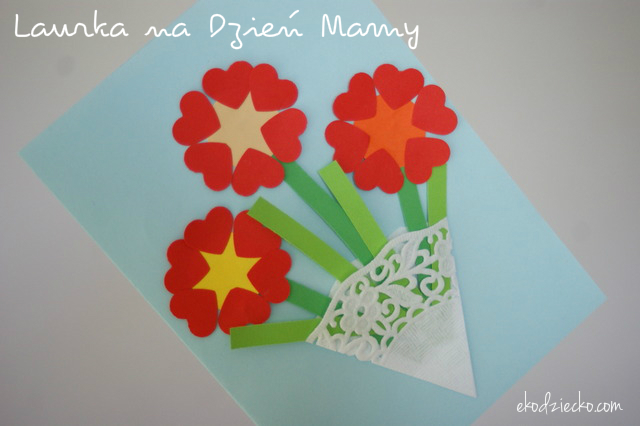 Laurka z serduszkowymi kwiatuszkami z okazji Dnia Mamy! Dzieci uwielbiają je tworzyć, mamy uwielbiają dostawać.Materiały i przybory:kolorowy papier papierowe serwetki pod filiżankę nożyczkiklej1. Kolorową kartkę papieru formatu A4 przecinamy na pół. Jedną część składamy na pół- to będzie baza laurki.2. Papierową podkładkę pod filiżankę przecinamy na pół.3. Wycinamy 3 koła, jako środki kwiatków oraz mnóstwo czerwonych serduszek.4. Kółka oklejamy dookoła serduszkami i powstają nam tym sposobem piękne kwiatuszki.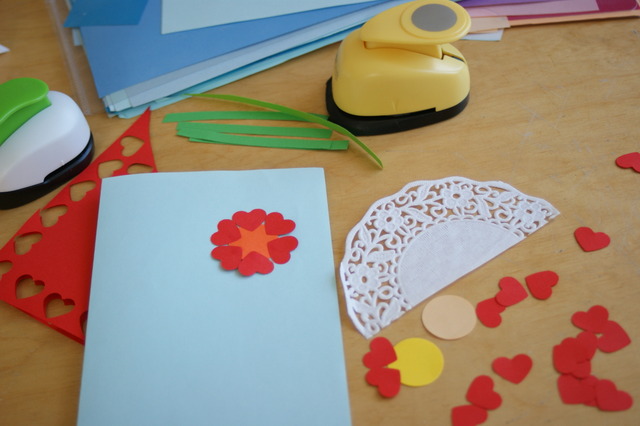 5. Z zielonego papieru wycinamy łodyżki i doklejamy do przygotowanych kwiatków. Możemy dodać kilka paseczków jako liście. Całość przyklejamy w środku, przeciętej na pół papierowej serwetki. Serwetkę składamy na 3 części i przyklejamy do laurki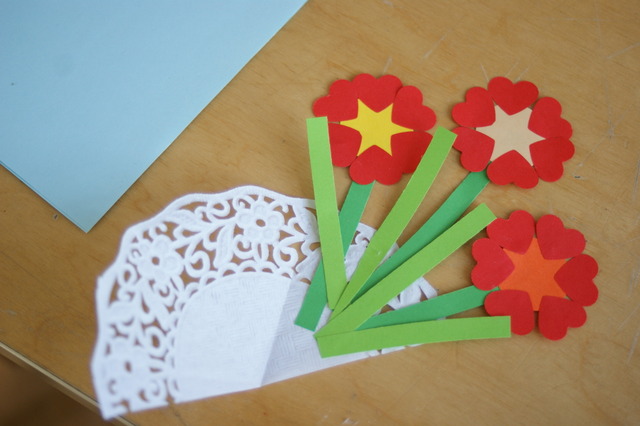 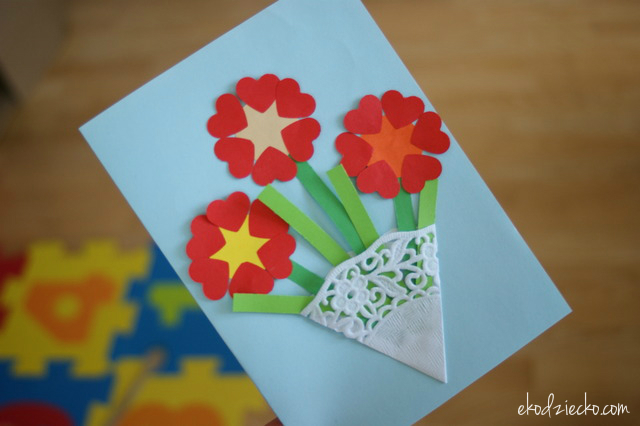 Gotowa laurka dla mamusi prezentuje się naprawdę słodko!!!